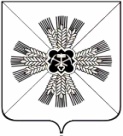 РОССИЙСКАЯ ФЕДЕРАЦИЯКЕМЕРОВСКАЯ ОБЛАСТЬПРОМЫШЛЕННОВСКИЙ МУНИЦИПАЛЬНЫЙ РАЙОНСОВЕТ НАРОДНЫХ ДЕПУТАТОВЛЕБЕДЕВСКОГО СЕЛЬСКОГО ПОСЕЛЕНИЯ3-ой созыв, 21-е заседаниеРЕШЕНИЕот «31» марта 2017 г. №60с. ЛебедиО передаче администрацией Лебедевского сельского поселения осуществления части полномочий администрации Промышленновского муниципального района на 2017 годВ соответствии с частью 4 статьи 15 Федерального закона от 06.10.2003 №131 - ФЗ «Об общих принципах организации местного самоуправления в Российской Федерации», Уставом муниципального образования «Лебедевское сельское поселение», решением Совета народных депутатов Промышленновского муниципального района от 27.11.2014 № 91 «О порядке заключения соглашений органами местного самоуправления Промышленновского муниципального района с органами местного самоуправления поселений, входящих в его состав, о передаче (принятии) осуществления части полномочий по решению вопросов местного значения», Совет народных депутатов Лебедевского сельского поселенияРЕШИЛ:1.Передать от администрации Лебедевского сельского поселения на 2017 год часть полномочий в соответствии с Федеральным законом от 06.10.2003 №131 - ФЗ «Об общих принципах организации местного самоуправления в Российской Федерации», предусмотренных подпунктом 3 пункта 1 статьи 14, по владению, пользованию и распоряжению имуществом, находящимся в муниципальной собственности Лебедевского сельского поселения, в части реализации невостребованных земельных долей.2. Администрации Лебедевского сельского поселения заключить соответствующее соглашение о передаче осуществления части своих полномочий с администрацией Промышленновского муниципального района, по форме, утвержденной решением Совета народных депутатов Промышленновского муниципального района от 27.11.2014 № 91 «О порядке заключения соглашений органами местного самоуправления «Промышленновского муниципального района с органами местного самоуправления, входящими в его состав, о передаче (принятии) осуществления части полномочий по регулированию вопросов местного значения».3. Настоящее решение подлежит обнародованию на информационном стенде администрации Лебедевского сельского поселения  и размещению в информационно - телекоммуникационной сети Интернет.4. Контроль за исполнением настоящего решения возложить на комиссию по вопросам бюджета, налоговой политики и финансам   (Мокшина С.Н).5. Настоящее решение вступает в силу со дня подписания и распространяет свое действие на правоотношения, возникшие с 01.01.2017г.      И.Ю Мясоедов             ГлаваЛебедевского сельского поселения                     И.Ю.МясоедовСОГЛАШЕНИЕо передаче администрацией Лебедевского сельского поселения осуществления части полномочий администрации Промышленновского муниципального районас. Лебеди                                                                               «31» марта 2017 г.Администрация Лебедевского сельского поселения, именуемая в дальнейшем «Администрация поселения», в лице главы Лебедевского сельского поселения Игоря Юрьевича Мясоедова, действующего на основании Устава, с одной стороны и администрация Промышленновского муниципального района, именуемая в дальнейшем «Администрация района», в лице главы Промышленновского муниципального района Дениса Павловича Ильина, действующего на основании Устава, с другой стороны, на основании решения  Совета народных депутатов Лебедевского сельского поселения от 31.03.2017 г. №60«О передаче администрацией Лебедевского сельского поселения осуществления части  полномочий администрации Промышленновского муниципального района на 2017 год» и решения Совета народных депутатов Промышленновского муниципального района от_________________ №_______ «О принятии администрацией Промышленновского муниципального района осуществления части полномочий от администрации Лебедевского сельского поселения на 2017 год» , заключили настоящее Соглашение о нижеследующем.ПРЕДМЕТ СОГЛАШЕНИЯРуководствуясь п.4 ст. 15 Федерального закона от 06.10.2003 № 131-ФЗ  «Об общих принципах организации местного самоуправления в Российской Федерации»1.1. Администрация поселения передает, а администрация района    принимает к своему ведению осуществление следующего полномочия:  владения, пользования и распоряжения имуществом, находящимся в муниципальной собственности поселения, в части реализации невостребованных земельных долей.ПРАВА И ОБЯЗАННОСТИ СТОРОН2.1. Администрация поселения:2.1.1.Обязуется передать в безвозмездное пользование имущество, необходимое для осуществления полномочий, указанных в п.1.1, настоящего Соглашения, в порядке, установленном действующим законодательством.2.1.2.Осуществляет ежемесячно передачу межбюджетных трансфертов, необходимых для осуществления переданных полномочий в разрезе целевых назначений;2.1.3.Вправе осуществлять контроль за осуществлением Администрацией района полномочий, указанных в п.1.1 настоящего Соглашения, путем рассмотрения ежеквартальных отчетов Администрации района об осуществлении переданных ей полномочий, получения документов, связанных с осуществлением полномочий,  указанных в п.1.1 настоящего Соглашения.2.2. Администрация района:2.2.1. Осуществляет полномочия, указанные в п.1.1 настоящего Соглашения, в соответствии с действующим законодательством и в пределах, выделенных на эти цели материальных ресурсов и финансовых средств;2.2.2. Ежеквартально, до 10 числа месяца следующего за истекшим кварталом, предоставляет в Администрацию поселения отчет об осуществлении переданных ей полномочий.2.2.3. Предоставляет Администрации поселения на основании письменных запросов документы, связанные с осуществлением полномочия, указанного в п.1.1. настоящего Соглашения.2.2.4. Вправе дополнительно использовать собственные материальные ресурсы и финансовые средства для осуществления полномочий, указанных в п. 1.1. настоящего Соглашения, в случаях и в порядке, предусмотренных Уставом Промышленновского муниципального района.ПОРЯДОК ОПРЕДЕЛЕНИЯ ОБЪЕМА МЕЖБЮДЖЕТНЫХ ТРАНСФЕРТОВ3.1. Формирование, перечисление и учет межбюджетных трансфертов, предоставляемых из бюджета муниципального образования «Лебедевское сельское поселение» бюджету муниципального образования «Промышленновский муниципальный район» на реализацию полномочия, указанного в п.1.1 настоящего Соглашения, осуществляется в соответствии с бюджетным законодательством Российской Федерации.3.2. Размер межбюджетных трансфертов, представляемых из бюджета муниципального образования «Лебедевское сельское поселение» в бюджет муниципального образования «Промышленновский муниципальный район», определяется в соответствии с расчетом части затрат на содержание уполномоченных отделов Администрации района по отношению к численности Промышленновского муниципального района и утверждается решением Совета народных депутатов Лебедевского сельского поселения от 27.12.2016г №48 «О бюджете Лебедевского сельского поселения на 2017 год» по полномочию, указанному в п.1.1 настоящего Соглашения. 4. ОТВЕТСТВЕННОСТЬ СТОРОН4.1.Администрация поселения несет ответственность в соответствии с действующим законодательством за осуществление полномочия, указанного в п.1.1 настоящего Соглашения, в пределах выделенных на эти цели материальных ресурсов и финансовых средств.4.2. Администрация поселения несет ответственность в соответствии с Бюджетным кодексом Российской Федерации за своевременное и полное выделение материальных и финансовых ресурсов на реализацию полномочий, указанных в п.1.1. настоящего Соглашения.4.3. Администрация района несет ответственность в соответствии с Бюджетным кодексом Российской Федерации за нецелевое использование средств, полученных из бюджета муниципального образования «Промышленновский муниципальный район» на реализацию полномочий, указанных в п.1.1 настоящего Соглашения.4.4. Администрация поселения несет ответственность в соответствии с Бюджетным кодексом Российской Федерации за не перечисление, неполное перечисление, либо несвоевременное перечисление средств в бюджет муниципального образования  «Лебедевское сельское поселение» на реализацию полномочий, указанных в п.1.1 настоящего Соглашения.СРОК ДЕЙСТВИЯ И ПОРЯДОК ПРЕКРАЩЕНИЯ СОГЛАШЕНИЯ5.1. Настоящее Соглашение вступает в силу со дня подписания, распространяет свое действие на правоотношения, возникшие с «01» января 2017 года и действует до «31» декабря 2017 года.5.2. Досрочное прекращение настоящего Соглашения возможно по инициативе любой из сторон при условии обоснования невозможности осуществления Администрацией района полномочий, указанных в п.1.1 настоящего Соглашения.Основанием для досрочного прекращения настоящего Соглашения является соответствующее решение Совета народных депутатов Лебедевского сельского поселения.Действие настоящего Соглашения прекращается в срок, установленный соответствующим решением Совета народных депутатов Лебедевского сельского поселения.В случае, если соответствующим решением не установлен конкретный срок прекращения осуществления Администрацией поселения полномочий, указанного в п.1.1 настоящего Соглашения, действие настоящего Соглашения прекращается с первого числа месяца, следующего за месяцем, в котором соответствующее решение Совета народных депутатов Лебедевского сельского поселения вступило в силу.ПРОЧИЕ УСЛОВИЯ 6.1.Внесение изменений и дополнений в настоящее Соглашение возможно по инициативе любой из Сторон. Условием внесения изменений в п.1.1 настоящего Соглашения в части прекращения осуществления Администрацией района полномочия является наличие обоснования невозможности осуществления Администрацией района данного полномочия.Изменения и дополнения п.1.1 настоящего Соглашения осуществляется на основании соответствующего решения Совета народных депутатов Лебедевского сельского поселения.Все изменения и дополнения составляются в письменном виде и подписываются обеими Сторонами.6.2. По всем вопросам, не урегулированным настоящим Соглашением, Стороны руководствуются действующим законодательством.6.3. Настоящее Соглашение составлено в двух экземплярах по одному для каждой из Сторон.          Председатель Совета народных  депутатов Лебедевского сельского поселения                                      Глава Лебедевского сельского поселения И.Ю.Мясоедов_______________И.Ю.МясоедовмпГлава Промышленновского муниципального района   Д.П. Ильин_________________Д.П. Ильинмп